SKOLCHEFSKONFERENS 2020HÖGSKOLAN FÖR LÄRANDE OCH KOMMUNIKATION	JÖNKÖPING UNIVERSITY 	1-2 oktober 2020 - ONLINE PÅ ZOOM1:a oktober    TEMA:	 Att vara skolchef 2020 – presentation av forskningsresultat 13.00 	Välkomna – dekan Marie Öhman. Kort presentation av Skolchefsinstitutets forskargrupp13.10 	Presentation och diskussion om resultat från nationell skolchefsenkät, intervjustudie med skolchefer samt workshopstudie med skolchefer15.00 	Gruppdiskussioner kring forskningsresultaten i breakoutrooms16.30 		Återsamling med rapportering från gruppdiskussionerna 17.00 	Avrundning av dagen med möjlighet till socialisering i 10-grupper 2:a oktober    TEMA: 	Skolchefen och vägen framåt – utmaningar och möjligheter10.00  	Kort belysning av skolchefernas inskickade utmaningar 10.20	Temaseminarier på utmaningar och vägen framåt  (Grupperna leds av forskarna) 11.30 	Återsamling, forskarna gör tillsammans med skolcheferna korta sammanfattning
	12.00 	Online Lunch13.00 	Keynote Professor Stig Montin, Förvaltningshögskolan, Göteborgs Universitet ”Är kommunerna på väg att integreras med staten? Är det i så fall bra eller dåligt?”
 (läs mer om Stig här: https://gu.se/omuniversitetet/personal/?userId=xmonst)Chatforum och frågestund14.30 – 15.00	Avslutning av dagen om vägen framåtAnmälan till konferensen och betalning av konferansavgift på 400 kr görs på Skolchefsinstitutets hemsida http://center.hj.se/si.html (inom kort)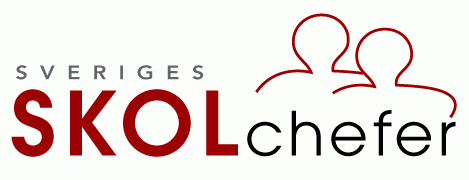 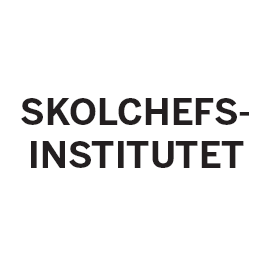 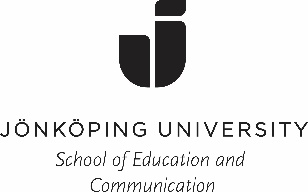 